Об утверждении комиссии по осуществлению общественного контроля за качеством жилья при приемке законченных строительством домов и приобретением жилых помещений в рамках реализации программы «Переселение граждан из аварийного жилого фонда в Красноярском крае»	   В целях обеспечения мер по организации осуществления общественного контроля за качеством жилья при приемке законченных строительством домов и приобретением жилых помещений, руководствуясь ст. 16 Федерального закона от 06.10.2003 № 131-ФЗ «Об общих принципах организации местного самоуправления в Российской Федерации» ст. 30, ст. 35 Устава города Канска, ПОСТАНОВЛЯЮ:	 1. Утвердить состав комиссии по осуществлению общественного контроля за качеством жилья при приемке законченных строительством домов и приобретением жилых помещений согласно приложению к настоящему постановлению.	 2. Начальнику отдела организационной работы, делопроизводства, кадров и муниципальной службы администрации города Канска (Чудаковой Н.В.) ознакомить всех членов комиссии с настоящим постановлением.  3. Ведущему специалисту отдела культуры администрации г. Канска (Велищенко Н.А.) разместить на официальном сайте муниципального образования город Канск в сети Интернет.4. Контроль над исполнением данного постановления возложить на первого заместителя главы города по вопросам жизнеобеспечения П.Н. Иванца.   5. Постановление вступает в силу со дня подписания.Глава города Канска                                                                        А.М. Береснев                                        Приложение                                                                            к постановлению администрации                                                                                                 г. Канска	от 31.05.2019 г. № 491	СОСТАВ КОМИССИИпо осуществлению общественного контроля за качеством жилья при приемке законченных строительством домов и приобретением жилых помещений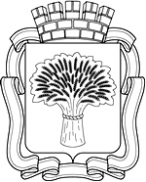 Российская ФедерацияАдминистрация города Канска
Красноярского краяПОСТАНОВЛЕНИЕРоссийская ФедерацияАдминистрация города Канска
Красноярского краяПОСТАНОВЛЕНИЕРоссийская ФедерацияАдминистрация города Канска
Красноярского краяПОСТАНОВЛЕНИЕРоссийская ФедерацияАдминистрация города Канска
Красноярского краяПОСТАНОВЛЕНИЕ31.05.2019 г.№491Председатель комиссииПервый заместитель главы города по вопросам жизнеобеспечения Иванец Петр Николаевич  Заместитель председателяРуководитель УС и ЖКХ администрации г. Канска Боборик Максим ВладимировичСекретарь комиссииНачальник отдела по учету и муниципальному жилищному контролю УС и ЖКХ администрации г. Канска Поздняков Александр СергеевичЧлены комиссииНачальник отдела капитального строительства, заместитель руководителя УС и ЖКХ администрации г. КанскаПредставитель КУМИ г. КанскаГлавный специалист отдела капитального строительстваДепутат Канского городского Совета депутатов (по согласованию)Представить управляющей организации по управлению многоквартирным домом (по согласованию)